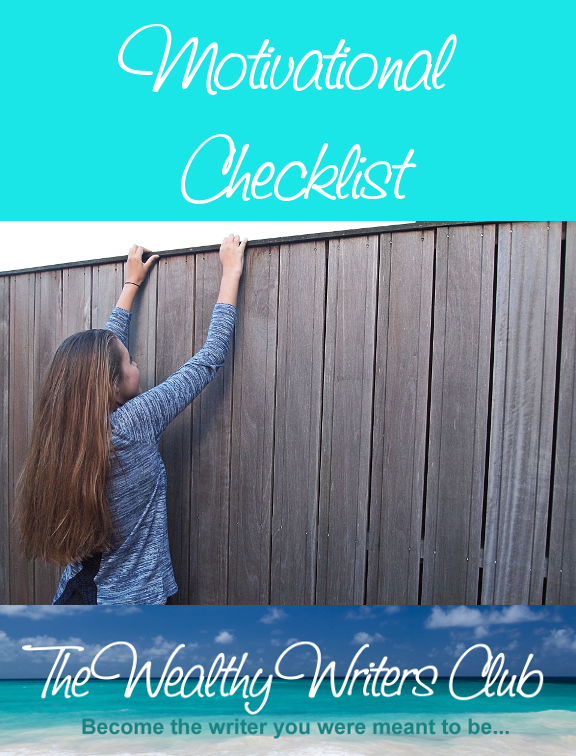 fromSuzanne LieuranceWealthy Writers Clubwww.wealthywritersclub.comMotivational ChecklistUse this 2-page checklist to get started with your fast track guide to understanding your motivational blocks so you can get past them.Understand MotivationLearn the 4 Theories of MotivationDecide how these theories relate to your lifeGet to Know Your Personality TypeTake a Personality TestStudy the Factors of Your PersonalityBe HonestAccept Yourself but Know That You Can ChangeCreate a Supportive EnvironmentBe Accountable to SomeoneCraft a Plan of ActionCommit to the PlanStart NowDetermine Your Ideal ClientWho Do You Want to Work With?Why Do You Want to Work With Them?What Do They Need from You?Where Can You Find & Connect with Them?Know the Potential Motivational Blocks People ExperienceHow Do You View the World?Are You Focused on Outcomes or Purpose?Can You?Are You a Leader or Follower (both are needed)How do You View the World?Do You Fear Change/Failure/Success?Develop Your Follow-ThroughAsk for The Support You NeedKnow How to Unblock Yourself Based on The Blocker & Your Personality TypeWrite it All DownBreak up Boring Tasks into ChunksSet Realistic DeadlinesChange Your Environment When NeededFind Ways to Activate Your BrainStudy UpKnow What You Want Know How You Define SuccessKnow the Cost of ChangeOne Thing at a TimeFailure is One Step Closer to SuccessTake Care of YouFor more help getting and staying motivated to reach your goals, register for my Quick-Start Coaching Intensive now at www.quickstartfreelancewriting.comTo Your Success,Suzanne LieuranceThe Wealthy Writers Clubwww.wealthywritersclub.com